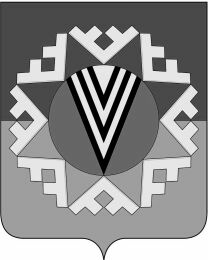 АДМИНИСТРАЦИЯГОРОДСКОГО ПОСЕЛЕНИЯ НОВОАГАНСКНижневартовского районаХанты-Мансийского автономного округа - ЮгрыПОСТАНОВЛЕНИЕНезависимая экспертиза с 05.08.2021 по 03.09.2021 от_____________                                                                                                                             №____п.г.т. НовоаганскО внесении изменений в постановление администрации городского поселения Новоаганск от 29.06.2020 № 249 «Об утверждении административного регламента предоставления муниципальной услуги по выдаче специального разрешения на движение тяжеловесных и (или) крупногабаритных транспортных средств по автомобильным дорогам местного значения»В соответствии с Федеральным законом от 27 июля 2010 г. № 210-ФЗ "Об организации предоставления государственных и муниципальных услуг"; Федеральным законом от 30.12.2021 № 509-ФЗ «О внесении изменений в отдельные законодательные акты Российской Федерации:1. Внести в Административный регламент предоставления муниципальной услуги по выдаче специального разрешения на движение тяжеловесных и (или) крупногабаритных транспортных средств по автомобильным дорогам местного значения, утвержденный постановлением администрации городского поселения Новоаганск от 29.06.2020 № 249 следующие изменения:1.1. Дополнить пункт 23 административного регламента подпунктом 4 следующего содержания: 4) предоставления на бумажном носителе документов и информации, электронные образы которых ранее были заверены в соответствии с пунктом 7.2 части 1 статьи 16 Федерального закона от 27 июля 2010 г. № 210-ФЗ "Об организации предоставления государственных и муниципальных услуг", за исключением случаев, если нанесение отметок на такие документы либо их изъятие является необходимым условием предоставления государственной или муниципальной услуги, и иных случаев, установленных федеральными законами.2. Настоящее постановление вступает в силу со дня его официального опубликования (обнародования).3. Контроль за исполнением настоящего постановления возложить на заместителя главы городского поселения Новоаганск А.А. Филатова.Глава городского поселения                                                                   Е.Г. Поль